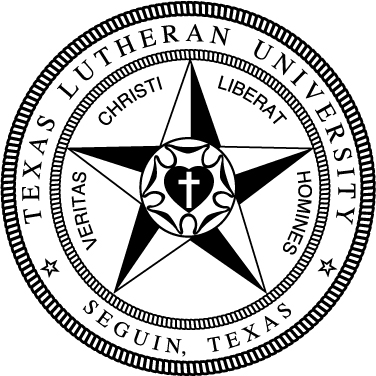 110General EducationGeneral EducationGeneral EducationGeneral EducationGeneral EducationGeneral EducationTake the following Foundation requirements (15 hrs):Take the following Foundation requirements (15 hrs):Take the following Foundation requirements (15 hrs):Take the following Foundation requirements (15 hrs):Take the following Foundation requirements (15 hrs):Take the following Foundation requirements (15 hrs):Basic Quantitative LiteracyBasic Quantitative LiteracyBasic Quantitative LiteracyBasic Quantitative LiteracyBasic Quantitative LiteracyBasic Quantitative Literacy√MATH130 College Math or higherMATH130 College Math or higherMATH130 College Math or higherMATH130 College Math or higherMATH130 College Math or higherCritical Critical Critical Critical Critical Critical FREX134 Exploring the Arts & SciencesFREX134 Exploring the Arts & SciencesFREX134 Exploring the Arts & SciencesFREX134 Exploring the Arts & SciencesFREX134 Exploring the Arts & SciencesEngaging Faith TraditionsEngaging Faith TraditionsEngaging Faith TraditionsEngaging Faith TraditionsEngaging Faith TraditionsEngaging Faith TraditionsTHEO133 Intro to TheologyTHEO133 Intro to TheologyTHEO133 Intro to TheologyTHEO133 Intro to TheologyTHEO133 Intro to TheologyModern LanguageModern LanguageModern LanguageModern LanguageModern LanguageModern LanguageForeign language at 131 level or higher*Foreign language at 131 level or higher*Foreign language at 131 level or higher*Foreign language at 131 level or higher*Foreign language at 131 level or higher*Written CommunicationWritten CommunicationWritten CommunicationWritten CommunicationWritten CommunicationWritten CommunicationCOMP131 Composition ICOMP131 Composition ICOMP131 Composition ICOMP131 Composition ICOMP131 Composition ICOMP132 Composition IICOMP132 Composition IICOMP132 Composition IICOMP132 Composition IICOMP132 Composition II* The language requirement can also be met by a study abroad     program lasting 4 weeks.* The language requirement can also be met by a study abroad     program lasting 4 weeks.* The language requirement can also be met by a study abroad     program lasting 4 weeks.* The language requirement can also be met by a study abroad     program lasting 4 weeks.* The language requirement can also be met by a study abroad     program lasting 4 weeks.* The language requirement can also be met by a study abroad     program lasting 4 weeks.Take the following Distribution requirements (24 hrs):Take the following Distribution requirements (24 hrs):Take the following Distribution requirements (24 hrs):Take the following Distribution requirements (24 hrs):Take the following Distribution requirements (24 hrs):Take the following Distribution requirements (24 hrs):Arts 6 hrsArts 6 hrsArts 6 hrsArts 6 hrsArts 6 hrsArts 6 hrsHumanities 12 hrs (no more than 2 course/discipline)Humanities 12 hrs (no more than 2 course/discipline)Humanities 12 hrs (no more than 2 course/discipline)Humanities 12 hrs (no more than 2 course/discipline)Humanities 12 hrs (no more than 2 course/discipline)Humanities 12 hrs (no more than 2 course/discipline)Natural Sciences & Math 6 hrs (1 crs w/lab)Natural Sciences & Math 6 hrs (1 crs w/lab)Natural Sciences & Math 6 hrs (1 crs w/lab)Natural Sciences & Math 6 hrs (1 crs w/lab)Natural Sciences & Math 6 hrs (1 crs w/lab)Natural Sciences & Math 6 hrs (1 crs w/lab)√BIOL 143 Biological Systems I BIOL 143 Biological Systems I BIOL 143 Biological Systems I BIOL 143 Biological Systems I BIOL 143 Biological Systems I √CHEM 143 General Chemistry ICHEM 143 General Chemistry ICHEM 143 General Chemistry ICHEM 143 General Chemistry ICHEM 143 General Chemistry ISocial Sciences 6 hrsSocial Sciences 6 hrsSocial Sciences 6 hrsSocial Sciences 6 hrsSocial Sciences 6 hrsSocial Sciences 6 hrsComplete the following Competencies:Complete the following Competencies:Complete the following Competencies:Complete the following Competencies:Complete the following Competencies:Complete the following Competencies:3 Critical Thinking Courses (T)3 Critical Thinking Courses (T)3 Critical Thinking Courses (T)3 Engaged Citizenship Courses (Z)3 Engaged Citizenship Courses (Z)3 Engaged Citizenship Courses (Z)2 Communication Courses (C)2 Communication Courses (C)2 Communication Courses (C)1 Ethics Course (E)1 Ethics Course (E)1 Ethics Course (E)Major Coursework (56 hrs)Major Coursework (56 hrs)Major Coursework (56 hrs)Major Coursework (56 hrs)Major Coursework (56 hrs)BIOL 143 Biological Systems IBIOL 143 Biological Systems IBIOL 143 Biological Systems IBIOL 143 Biological Systems IBIOL 144 Biological Systems IIBIOL 144 Biological Systems IIBIOL 144 Biological Systems IIBIOL 144 Biological Systems IIBIOL 242 MicrobiologyBIOL 242 MicrobiologyBIOL 242 MicrobiologyBIOL 242 MicrobiologyBIOL 341 GeneticsBIOL 341 GeneticsBIOL 341 GeneticsBIOL 341 GeneticsBIOL 444 Molecular BiologyBIOL 444 Molecular BiologyBIOL 444 Molecular BiologyBIOL 444 Molecular BiologyCHEM 143 General Chemistry ICHEM 143 General Chemistry ICHEM 143 General Chemistry ICHEM 143 General Chemistry ICHEM 144 General Chemistry IICHEM 144 General Chemistry IICHEM 144 General Chemistry IICHEM 144 General Chemistry IICHEM 248 Organic Chemistry ICHEM 248 Organic Chemistry ICHEM 248 Organic Chemistry ICHEM 248 Organic Chemistry ICHEM 249 Organic Chemistry IICHEM 249 Organic Chemistry IICHEM 249 Organic Chemistry IICHEM 249 Organic Chemistry IICHEM 341 Analytical ChemistryCHEM 341 Analytical ChemistryCHEM 341 Analytical ChemistryCHEM 341 Analytical ChemistryCHEM 344 Physical Chemistry ICHEM 344 Physical Chemistry ICHEM 344 Physical Chemistry ICHEM 344 Physical Chemistry ICHEM 434 Biochemical PrinciplesCHEM 434 Biochemical PrinciplesCHEM 434 Biochemical PrinciplesCHEM 434 Biochemical PrinciplesCHEM 437 BiochemistryCHEM 437 BiochemistryCHEM 437 BiochemistryCHEM 437 BiochemistryCHEM 411 Senior Seminar ICHEM 411 Senior Seminar ICHEM 411 Senior Seminar ICHEM 411 Senior Seminar ICHEM 412 Senior Seminar IICHEM 412 Senior Seminar IICHEM 412 Senior Seminar IICHEM 412 Senior Seminar IICHEM 414 Biochemistry LabCHEM 414 Biochemistry LabCHEM 414 Biochemistry LabCHEM 414 Biochemistry LabChoose 1 course from:CHEM 337, 342, 345, 379, 432, 431,  BIOL 379, 431, 438Choose 1 course from:CHEM 337, 342, 345, 379, 432, 431,  BIOL 379, 431, 438Choose 1 course from:CHEM 337, 342, 345, 379, 432, 431,  BIOL 379, 431, 438Choose 1 course from:CHEM 337, 342, 345, 379, 432, 431,  BIOL 379, 431, 438Choose 1 course from:CHEM 337, 342, 345, 379, 432, 431,  BIOL 379, 431, 438Supporting Coursework (15 hrs)Supporting Coursework (15 hrs)Supporting Coursework (15 hrs)Supporting Coursework (15 hrs)Supporting Coursework (15 hrs)MATH 241 Calculus IMATH 241 Calculus IMATH 241 Calculus IMATH 241 Calculus ISTAT 374 StatisticsSTAT 374 StatisticsSTAT 374 StatisticsSTAT 374 Statistics8 hrs of Physics (PHYS 141-142 or 240-241)8 hrs of Physics (PHYS 141-142 or 240-241)8 hrs of Physics (PHYS 141-142 or 240-241)8 hrs of Physics (PHYS 141-142 or 240-241)8 hrs of Physics (PHYS 141-142 or 240-241)PHYS 141 or 240PHYS 141 or 240PHYS 141 or 240PHYS 141 or 240PHYS 142 or 241PHYS 142 or 241PHYS 142 or 241PHYS 142 or 241Electives  or minor to total 124 hrsElectives  or minor to total 124 hrsElectives  or minor to total 124 hrsElectives  or minor to total 124 hrsElectives  or minor to total 124 hrsReflective Modules (3)Reflective Modules (3)Reflective Modules (3)Reflective Modules (3)Reflective Modules (3)